WOLONTARIUSZKA / WOLONTARIUSZ  CENTRUM FOTOGRAFII MUZEUM WARSZAWYFORMULARZ ZGŁOSZENIOWYTermin nadsyłania zgłoszeń: do 30.09.2023Formularz prosimy przesłać na adres e-mail z dopiskiem „rekrutacja wolontariat”: anna.lorek-maciejuk@muzeumwarszawy.plDane kontaktoweIle masz lat?………………………………………………………………………………………………Czy Twoi rodzice/opiekunowie wyrażają zgodę na Twój udział w wolontariacie?………………………………………………………………………………………………Chcemy Cię lepiej poznać dlatego prosimy napisz kilka słów o Twoich zainteresowaniach.………………………………………………………………………………………………Czy interesujesz się fotografią?………………………………………………………………………………………………Czy znajdziesz czas by spotkać się 2 razy w miesiącu w Muzeum Warszawy oraz wykonać pracę własną?………………………………………………………………………………………………Czy uczestniczyłaś/uczestniczyłeś już w wolontariacie? Jeśli tak, napisz kilka słów o swoim doświadczeniu.………………………………………………………………………………………………Czy wyrażasz zgodę  na przetwarzanie danych osobowych (adresu e-mail, numeru telefonu) zawartego w zgłoszeniu w celu udziału w wydarzeniu "Wolontariat młodzieżowy w Centrum Fotografii”?………………………………………………………………………………………………Administratorem Twoich danych osobowych jest Muzeum Warszawy, Rynek Starego Miasta 28, 00-272 Warszawa, REGON 016387044, e-mail: sekretariat@muzeumwarszawy.pl tel.: 22 277 43 08. Inspektor Ochrony Danych tel.: 600 004 503  lub dane.osobowe@muzeumwarszawy.pl. Pełna informacja na temat przetwarzania danych osobowych znajduje się na stronie: www.muzeumwarszawy.pl/ochrona-danych-osobowychPrzed wysłaniem niniejszego formularza prosimy zapoznaj się z Regulaminem Wolontariatu (poniżej):Regulamin Wolontariatu Muzeum Warszawy
§1. Postanowienia ogólne

1. Regulamin wolontariatu (dalej „Regulamin”) ustala wewnętrzną organizację wolontariatu w Muzeum Warszawy oraz związane z nim prawa i obowiązki wolontariuszy i zobowiązania Muzeum. 
2. Zakres i czas wykonywania świadczeń wolontariackich określa każdorazowo porozumienie stanowiące załącznik nr 1 do Regulaminu.
3. Porozumienie jest zawierane na okres od 1 do 6 miesięcy z możliwością przedłużenia. 
4. W wolontariacie mogą brać udział osoby:
1) pełnoletnie;
2) niepełnoletnie w wieku 13-17 lat po uzyskaniu pisemnej zgody rodzica lub opiekuna (wzór zgody rodzica/opiekuna stanowi załącznik nr 2 do Regulaminu).
5. Za realizację programu wolontariatu zgodnie z postanowieniami Regulaminu jest odpowiedzialny koordynator wolontariatu wyznaczony przez Muzeum.

§2. Nabór wolontariuszy

1. Nabór na wolontariat jest prowadzony przez Muzeum na bieżąco, w miarę potrzeb współpracy, poprzez umieszczanie odpowiedniej informacji na stronie Muzeum.
2. Zgłoszenie na wolontariat następuje za pomocą formularza zgłoszeniowego dołączonego do ogłoszenia o naborze na wolontariat. 
3. Muzeum zobowiązuje się odpowiedzieć na wszystkie zgłoszenia w terminie nie dłuższym niż 20 dni kalendarzowych. 
4. Przed rozpoczęciem wolontariatu kandydaci przechodzą rozmowę kwalifikacyjną oraz uczestniczą w spotkaniach organizacyjnych. 

§3. Prawa i obowiązki wolontariusza

1. Wolontariusz jest zobowiązany do:
1) rzetelnego wypełnienia czynności określonych w porozumieniu oraz przestrzegania harmonogramu prac ustalonego przez koordynatora;
2) dbania o powierzone mu miejsce i narzędzia pracy oraz o mienie Muzeum;
3) przestrzegania zasad koleżeńskiej współpracy ze wszystkimi pracownikami Muzeum oraz innymi wolontariuszami;
4) zapoznania się ze wszystkimi regulaminami i zasadami przedstawionymi przez Muzeum,  w szczególności przepisami BHP i przeciwpożarowymi oraz informacjami dotyczącymi przetwarzana danych osobowych;
5) przestrzegania obowiązujących przepisów prawa, w tym regulaminu wolontariatu, wewnętrznych regulacji obowiązujących w Muzeum, a także ustalonych zwyczajów oraz zasad współżycia społecznego;
6) zachowania w tajemnicy wszelkiego rodzaju informacji poufnych, objętych tajemnicą służbową lub zawodową, a także danych osobowych, podlegających ochronie.
2. Wolontariusz ma prawo do:
1) otrzymania pisemnego zaświadczenia o realizacji współpracy, w tym o zakresie realizowanych czynności;
2) wolnego wstępu na wystawy stałe i czasowe w Muzeum w czasie, kiedy wykonuje świadczenia wolontariackie;
3) uczestniczenia w wydarzeniach organizowanych przez Muzeum dla publiczności oraz specjalnych wydarzeniach i szkoleniach dla wolontariuszy;

§4. Zobowiązania Muzeum

1. Muzeum ma obowiązek: 
1) zapoznać wolontariusza ze wszystkimi regulaminami i zasadami przedstawionymi przez Muzeum, w szczególności przepisami BHP i przeciwpożarowymi oraz informacjami dotyczącymi przetwarzana danych osobowych;
2) zapewnić wolontariuszowi bezpieczne i higieniczne warunki wykonywania przez niego świadczeń;
3) przygotować wolontariusza do wykonywanych zadań poprzez odpowiednie szkolenie i wsparcie merytoryczne;
4) zwrócić wolontariuszowi koszt wydatków, które ten poniósł w celu wykonania czynności wolontariackich, w tym koszty podróży służbowych i diet na zasadach wynikających z odrębnych przepisów;
5) wystawić zaświadczenie o odbyciu wolontariatu po jego zakończeniu. Na prośbę wolontariusza takie zaświadczenie może być również wystawione w trakcie wolontariatu;
6) wyznaczyć koordynatora wolontariatu, który czuwa nad przebiegiem wolontariatu i jest osobą kontaktową dla wszystkich wolontariuszy.
2. Koordynator wolontariatu jest odpowiedzialny za:
1) nabór wolontariuszy i nawiązanie z nimi współpracy na podstawie porozumień;
2) wyznaczenie harmonogramu prac wolontariusza oraz monitorowanie jego współpracy z innymi pracownikami Muzeum.

§5. Postanowienia końcowe

1. Wszelkie zmiany Regulaminu wymagają zachowania formy pisemnej pod rygorem nieważności. 
2. Koordynator wolontariatu jest zobowiązany poinformować wolontariuszy o wszelkich zmianach Regulaminu. 
3. W sprawach nieuregulowanych w Regulaminie mają zastosowanie przepisy Ustawy z dnia 24 kwietnia 2003 r. o działalności pożytku publicznego i o wolontariacie (Dz.U. z 2020 r. poz. 1057, z późn. zm.) oraz Kodeks cywilny. 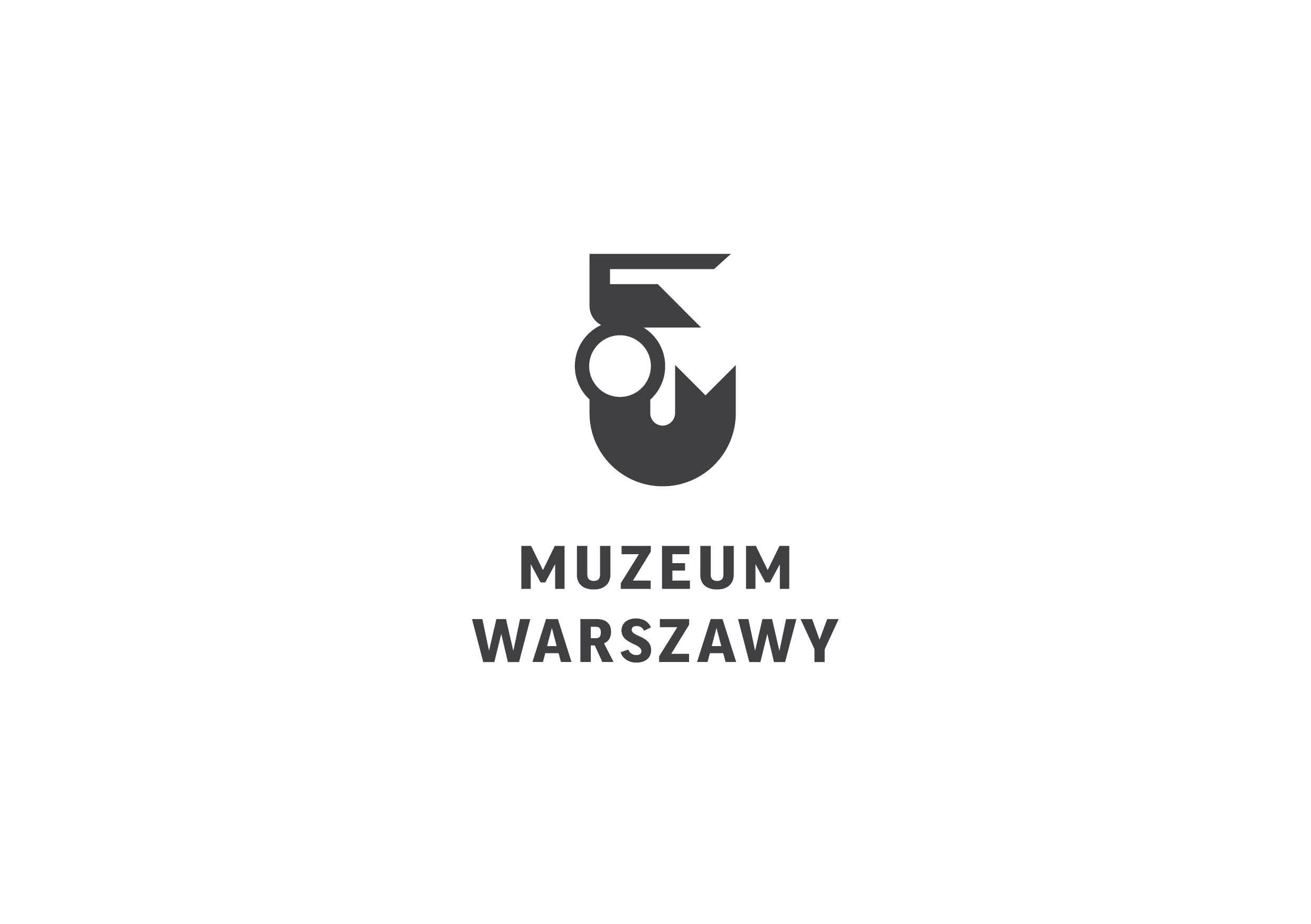 Imię i nazwiskoAdres e-mailNumer telefonu